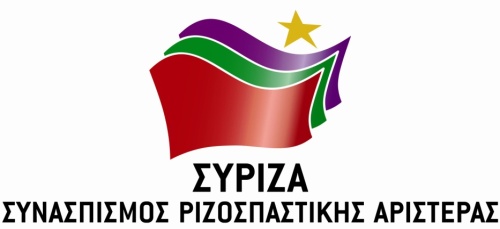 Προς το Προεδρείο της Βουλής των ΕλλήνωνΑΝΑΦΟΡΑΓια το Υπουργείο Ναυτιλίας και Νησιωτικής ΠολιτικήςΘέμα: Επικείμενο κλείσιμο της ΑΕΝ Σύρου λόγω σοβαρών προβλημάτωνΟ βουλευτής Νίκος Συρμαλένιος καταθέτει αναφορά:την από 11/11/2019 Υπηρεσιακή Αναφορά του Γεωργίου Δούναβη, Αναπληρωτή Διευθυντή της ΑΕΝ με θέμα «Έκφραση έντονου προβληματισμού για την ομαλή λειτουργία του Γραφείου Επιστασίας της ΑΕΝ Σύρου» την επιστολή του Συλλόγου Σπουδαστών ΑΕΝ Σύρου με θέμα «Προσομοιωτές Γέφυρας και Θέματα προλήψεων»Σε αυτές εκτίθενται σοβαρά προβλήματα της ΑΕΝ Σύρου, τα οποία θέτουν σε κίνδυνο τη ομαλή συνέχιση της λειτουργίας της.Επισυνάπτονται τα σχετικά έγγραφα.Παρακαλούμε για την απάντηση και τις ενέργειές σας και να μας ενημερώσετε σχετικά.Αθήνα, 22/11/2019Ο καταθέτων ΒουλευτήςΝίκος Συρμαλένιος